Статья 34. Основные права обучающихся и меры их социальной поддержки и стимулирования1. Обучающимся предоставляются академические права на:1) выбор организации, осуществляющей образовательную деятельность, формы получения образования и формы обучения после получения основного общего образования или после достижения восемнадцати лет;2) предоставление условий для обучения с учетом особенностей их психофизического развития и состояния здоровья, в том числе получение социально-педагогической и психологической помощи, бесплатной психолого-медико-педагогической коррекции;3) обучение по индивидуальному учебному плану, в том числе ускоренное обучение, в пределах осваиваемой образовательной программы в порядке, установленном локальными нормативными актами;4) участие в формировании содержания своего профессионального образования при условии соблюдения федеральных государственных образовательных стандартов среднего профессионального и высшего образования, федеральных государственных требований к программам подготовки научных и научно-педагогических кадров в аспирантуре (адъюнктуре), образовательных стандартов и самостоятельно устанавливаемых требований в порядке, установленном локальными нормативными актами (указанное право может быть ограничено условиями договора о целевом обучении);(в ред. Федерального закона от 30.12.2020 N 517-ФЗ)(см. текст в предыдущей редакции)5) выбор факультативных (необязательных для данного уровня образования, профессии, специальности, направления подготовки или научной специальности) и элективных (избираемых в обязательном порядке) учебных предметов, курсов, дисциплин (модулей) из перечня, предлагаемого организацией, осуществляющей образовательную деятельность (после получения основного общего образования);(в ред. Федерального закона от 30.12.2020 N 517-ФЗ)(см. текст в предыдущей редакции)6) освоение наряду с учебными предметами, курсами, дисциплинами (модулями) по осваиваемой образовательной программе любых других учебных предметов, курсов, дисциплин (модулей), преподаваемых в организации, осуществляющей образовательную деятельность, в установленном ею порядке, а также преподаваемых в других организациях, осуществляющих образовательную деятельность, учебных предметов, курсов, дисциплин (модулей), одновременное освоение нескольких основных профессиональных образовательных программ, получение одной или нескольких квалификаций;(в ред. Федерального закона от 26.05.2021 N 144-ФЗ)(см. текст в предыдущей редакции)7) зачет организацией, осуществляющей образовательную деятельность, в установленном федеральным органом исполнительной власти, осуществляющим функции по выработке и реализации государственной политики и нормативно-правовому регулированию в сфере высшего образования, совместно с федеральным органом исполнительной власти, осуществляющим функции по выработке и реализации государственной политики и нормативно-правовому регулированию в сфере общего образования, порядке результатов освоения обучающимися учебных предметов, курсов, дисциплин (модулей), практики, дополнительных образовательных программ в других организациях, осуществляющих образовательную деятельность;(в ред. Федерального закона от 02.12.2019 N 403-ФЗ)(см. текст в предыдущей редакции)8) отсрочку от призыва на военную службу, предоставляемую в соответствии с Федеральным законом от 28 марта 1998 года N 53-ФЗ "О воинской обязанности и военной службе";9) уважение человеческого достоинства, защиту от всех форм физического и психического насилия, оскорбления личности, охрану жизни и здоровья;10) свободу совести, информации, свободное выражение собственных взглядов и убеждений;11) каникулы - плановые перерывы при получении образования для отдыха и иных социальных целей в соответствии с законодательством об образовании и календарным учебным графиком;12) академический отпуск в порядке и по основаниям, которые установлены федеральным органом исполнительной власти, осуществляющим функции по выработке и реализации государственной политики и нормативно-правовому регулированию в сфере высшего образования, по согласованию с федеральным органом исполнительной власти, осуществляющим функции по выработке и реализации государственной политики и нормативно-правовому регулированию в сфере общего образования, а также отпуск по беременности и родам, отпуск по уходу за ребенком до достижения им возраста трех лет в порядке, установленном федеральными законами;(в ред. Федерального закона от 26.07.2019 N 232-ФЗ)(см. текст в предыдущей редакции)13) перевод для получения образования по другой профессии, специальности, направлению подготовки или научной специальности, по другой форме обучения в порядке, установленном законодательством об образовании;(в ред. Федерального закона от 30.12.2020 N 517-ФЗ)(см. текст в предыдущей редакции)14) переход с платного обучения на бесплатное обучение в случаях и в порядке, которые предусмотрены федеральным органом исполнительной власти, осуществляющим функции по выработке и реализации государственной политики и нормативно-правовому регулированию в сфере высшего образования, по согласованию с федеральным органом исполнительной власти, осуществляющим функции по выработке и реализации государственной политики и нормативно-правовому регулированию в сфере общего образования;(в ред. Федерального закона от 26.07.2019 N 232-ФЗ)(см. текст в предыдущей редакции)15) перевод в другую образовательную организацию, реализующую образовательную программу соответствующего уровня, в порядке, предусмотренном в зависимости от уровня образовательных программ федеральным органом исполнительной власти, осуществляющим функции по выработке и реализации государственной политики и нормативно-правовому регулированию в сфере общего образования, или федеральным органом исполнительной власти, осуществляющим функции по выработке и реализации государственной политики и нормативно-правовому регулированию в сфере высшего образования;(п. 15 в ред. Федерального закона от 26.07.2019 N 232-ФЗ)(см. текст в предыдущей редакции)16) восстановление для получения образования в образовательной организации, реализующей основные профессиональные образовательные программы, в порядке, установленном законодательством об образовании;17) участие в управлении образовательной организацией в порядке, установленном ее уставом;18) ознакомление со свидетельством о государственной регистрации, с уставом, со сведениями о дате предоставления и регистрационном номере лицензии на осуществление образовательной деятельности, свидетельством о государственной аккредитации, с учебной документацией, другими документами, регламентирующими организацию и осуществление образовательной деятельности в образовательной организации;(в ред. Федерального закона от 27.12.2019 N 478-ФЗ)(см. текст в предыдущей редакции)19) обжалование актов образовательной организации в установленном законодательством Российской Федерации порядке;20) бесплатное пользование библиотечно-информационными ресурсами, учебной, производственной, научной базой образовательной организации;21) пользование в порядке, установленном локальными нормативными актами, лечебно-оздоровительной инфраструктурой, объектами культуры и объектами спорта образовательной организации;22) развитие своих творческих способностей и интересов, включая участие в конкурсах, олимпиадах, выставках, смотрах, физкультурных мероприятиях, спортивных мероприятиях, в том числе в официальных спортивных соревнованиях, и других массовых мероприятиях;23) участие в соответствии с законодательством Российской Федерации в научно-исследовательской, научно-технической, экспериментальной и инновационной деятельности, осуществляемой образовательной организацией, под руководством научно-педагогических работников образовательных организаций высшего образования и (или) научных работников научных организаций;24) направление для обучения и проведения научных исследований по избранным темам, прохождения стажировок, в том числе в рамках академического обмена, в другие образовательные организации и научные организации, включая образовательные организации высшего образования и научные организации иностранных государств;25) опубликование своих работ в изданиях образовательной организации на бесплатной основе;26) поощрение за успехи в учебной, физкультурной, спортивной, общественной, научной, научно-технической, творческой, экспериментальной и инновационной деятельности;КонсультантПлюс: примечание.По вопросу, касающемуся гарантий и компенсаций работникам, совмещающим работу с получением образования, см. Главу 26 ТК РФ.27) совмещение получения образования с работой без ущерба для освоения образовательной программы, выполнения индивидуального учебного плана;28) получение информации от образовательной организации о положении в сфере занятости населения Российской Федерации по осваиваемым ими профессиям, специальностям, направлениям подготовки и научным специальностям;(в ред. Федерального закона от 30.12.2020 N 517-ФЗ)(см. текст в предыдущей редакции)29) иные академические права, предусмотренные настоящим Федеральным законом, иными нормативными правовыми актами Российской Федерации, локальными нормативными актами.2. Обучающимся предоставляются следующие меры социальной поддержки и стимулирования:1) полное государственное обеспечение, в том числе обеспечение одеждой, обувью, жестким и мягким инвентарем, в случаях и в порядке, которые установлены федеральными законами, законами субъектов Российской Федерации;2) обеспечение питанием в случаях и в порядке, которые установлены федеральными законами, законами субъектов Российской Федерации;3) обеспечение местами в интернатах, а также предоставление в соответствии с настоящим Федеральным законом и жилищным законодательством жилых помещений в общежитиях;4) транспортное обеспечение в соответствии со статьей 40 настоящего Федерального закона;5) получение стипендий, материальной помощи и других денежных выплат, предусмотренных законодательством об образовании;6) предоставление в установленном в соответствии с настоящим Федеральным законом и законодательством Российской Федерации порядке образовательного кредита;7) иные меры социальной поддержки, предусмотренные нормативными правовыми актами Российской Федерации и нормативными правовыми актами субъектов Российской Федерации, правовыми актами органов местного самоуправления, локальными нормативными актами.3. Лица, осваивающие основную образовательную программу в форме самообразования или семейного образования либо обучавшиеся по не имеющей государственной аккредитации образовательной программе, вправе пройти экстерном промежуточную и государственную итоговую аттестацию в организации, осуществляющей образовательную деятельность по соответствующей имеющей государственную аккредитацию образовательной программе. Указанные лица, не имеющие основного общего или среднего общего образования, вправе пройти экстерном промежуточную и государственную итоговую аттестацию в организации, осуществляющей образовательную деятельность по соответствующей имеющей государственную аккредитацию основной общеобразовательной программе, бесплатно. При прохождении аттестации экстерны пользуются академическими правами обучающихся по соответствующей образовательной программе.4. Обучающиеся имеют право на посещение по своему выбору мероприятий, которые проводятся в организации, осуществляющей образовательную деятельность, и не предусмотрены учебным планом, в порядке, установленном локальными нормативными актами. Привлечение обучающихся без их согласия и несовершеннолетних обучающихся без согласия их родителей (законных представителей) к труду, не предусмотренному образовательной программой, запрещается.5. Обучающиеся имеют право на участие в общественных объединениях, в том числе в профессиональных союзах, созданных в соответствии с законодательством Российской Федерации, а также на создание общественных объединений обучающихся в установленном федеральным законом порядке.6. Принуждение обучающихся, воспитанников к вступлению в общественные объединения, в том числе в политические партии, а также принудительное привлечение их к деятельности этих объединений и участию в агитационных кампаниях и политических акциях не допускается.7. Обучающиеся, осваивающие основные образовательные программы среднего общего, среднего профессионального и высшего образования, имеют право создавать студенческие отряды, представляющие собой общественные объединения обучающихся, целью деятельности которых является организация временной занятости таких обучающихся, изъявивших желание в свободное от учебы время работать в различных отраслях экономики.8. Организации, осуществляющие образовательную деятельность, финансовое обеспечение которой осуществляется за счет бюджетных ассигнований федерального бюджета, бюджетов субъектов Российской Федерации и (или) местных бюджетов, в пределах своей компетенции и в соответствии с законодательством Российской Федерации обеспечивают обучающихся за счет бюджетных ассигнований федерального бюджета, бюджетов субъектов Российской Федерации и местных бюджетов стипендиями, жилыми помещениями в общежитиях, интернатах, а также осуществляют другие меры их социальной поддержки, предусмотренные настоящим Федеральным законом и иными нормативными правовыми актами Российской Федерации.9. В случае прекращения деятельности организации, осуществляющей образовательную деятельность, приостановления действия лицензии на осуществление образовательной деятельности по программам подготовки научных и научно-педагогических кадров в аспирантуре (адъюнктуре), аннулирования лицензии на осуществление образовательной деятельности, лишения организации, осуществляющей образовательную деятельность, государственной аккредитации по соответствующей образовательной программе или истечения срока действия государственной аккредитации по соответствующей образовательной программе учредитель и (или) уполномоченный им орган управления указанной организацией обеспечивают перевод совершеннолетних обучающихся с их согласия и несовершеннолетних обучающихся с согласия их родителей (законных представителей) в другие организации, осуществляющие образовательную деятельность по образовательным программам соответствующих уровня и направленности. В случае приостановления действия лицензии на осуществление образовательной деятельности по основным общеобразовательным программам, образовательным программам среднего профессионального образования, программам бакалавриата, программам специалитета, программам магистратуры, программам ординатуры, программам ассистентуры-стажировки, приостановления действия государственной аккредитации полностью или в отношении отдельных уровней образования, укрупненных групп профессий, специальностей и направлений подготовки учредитель и (или) уполномоченный им орган управления данной организацией обеспечивают перевод совершеннолетних обучающихся по их заявлениям, несовершеннолетних обучающихся по заявлениям их родителей (законных представителей) в другие организации, осуществляющие образовательную деятельность по имеющим государственную аккредитацию основным образовательным программам соответствующих уровня и направленности. Порядок и условия осуществления такого перевода в зависимости от уровня образовательных программ устанавливаются федеральным органом исполнительной власти, осуществляющим функции по выработке и реализации государственной политики и нормативно-правовому регулированию в сфере общего образования, или федеральным органом исполнительной власти, осуществляющим функции по выработке и реализации государственной политики и нормативно-правовому регулированию в сфере высшего образования.(в ред. Федеральных законов от 26.07.2019 N 232-ФЗ, от 30.12.2020 N 517-ФЗ)(см. текст в предыдущей редакции)10. Лицам, завершившим освоение образовательных программ среднего общего образования, успешно прошедшим государственную итоговую аттестацию и имеющим итоговые оценки успеваемости "отлично" по всем учебным предметам, изучавшимся в соответствии с учебным планом, образовательная организация одновременно с выдачей соответствующего документа об образовании вручает медаль "За особые успехи в учении", образец, описание и порядок выдачи которой устанавливаются федеральным органом исполнительной власти, осуществляющим функции по выработке и реализации государственной политики и нормативно-правовому регулированию в сфере общего образования.(часть 10 введена Федеральным законом от 27.05.2014 N 135-ФЗ; в ред. Федерального закона от 26.07.2019 N 232-ФЗ)(см. текст в предыдущей редакции)Статья 37. Организация питания обучающихся1. Организация питания обучающихся возлагается на организации, осуществляющие образовательную деятельность.2. Расписание занятий должно предусматривать перерыв достаточной продолжительности для питания обучающихся.КонсультантПлюс: примечание.Обеспечение условий для организации бесплатного горячего питания осуществляется поэтапно с 01.09.2020 по 01.09.2023 (ФЗ от 01.03.2020 N 47-ФЗ).2.1. Обучающиеся по образовательным программам начального общего образования в государственных и муниципальных образовательных организациях обеспечиваются учредителями таких организаций не менее одного раза в день бесплатным горячим питанием, предусматривающим наличие горячего блюда, не считая горячего напитка, за счет бюджетных ассигнований федерального бюджета, бюджетов субъектов Российской Федерации, местных бюджетов и иных источников финансирования, предусмотренных законодательством Российской Федерации.(часть 2.1 введена Федеральным законом от 01.03.2020 N 47-ФЗ)3. Обучающиеся федеральных государственных образовательных организаций, реализующих образовательные программы по специальностям и направлениям подготовки в области обороны и безопасности государства, в сфере деятельности войск национальной гвардии Российской Федерации, в области подготовки плавательных составов морских судов, судов внутреннего водного плавания, судов рыбопромыслового флота, летного состава воздушных судов, авиационного персонала, персонала, обеспечивающего организацию воздушного движения, а также общеобразовательных и профессиональных образовательных организаций, реализующих дополнительные общеобразовательные программы, имеющие целью подготовку несовершеннолетних граждан к военной или иной государственной службе, обеспечиваются питанием по нормам и в порядке, которые определяются учредителями указанных федеральных государственных образовательных организаций.(в ред. Федерального закона от 03.07.2016 N 227-ФЗ)(см. текст в предыдущей редакции)4. Обеспечение питанием обучающихся за счет бюджетных ассигнований бюджетов субъектов Российской Федерации осуществляется в случаях и в порядке, которые установлены органами государственной власти субъектов Российской Федерации, обучающихся за счет бюджетных ассигнований местных бюджетов - органами местного самоуправления.5. Бюджетам субъектов Российской Федерации могут предоставляться субсидии из федерального бюджета на софинансирование организации и обеспечения бесплатным горячим питанием обучающихся по образовательным программам начального общего образования в размере, порядке и на условиях, которые определяются Правительством Российской Федерации.(часть 5 введена Федеральным законом от 01.03.2020 N 47-ФЗ)АДМИНИСТРАЦИЯ ГОРОДА НИЖНЕГО НОВГОРОДА НИЖЕГОРОДСКОЙ ОБЛАСТИПОСТАНОВЛЕНИЕот 1 февраля 2022 года № 371О внесении изменений в постановление администрации города Нижнего Новгорода от 30.12.2020 № 5057В соответствии с Федеральным законом от 29.12.2012 № 273-ФЗ «Об образовании в Российской Федерации», статьями 43, 52 Устава города Нижнего Новгорода администрация города Нижнего Новгорода постановляет:
1. Внести в постановление администрации города Нижнего Новгорода от 30.12.2020 № 5057 «Об организации питания в муниципальных образовательных организациях города Нижнего Новгорода и отмене правовых актов администрации города Нижнего Новгорода» изменения, изложив пункты 2, 3 в следующей редакции:«2. Установить стоимость одноразового горячего питания за счет бюджетных ассигнований бюджета города Нижнего Новгорода и иных источников финансирования, предусмотренных законодательством Российской Федерации, для обучающихся, получающих начальное общее образование в муниципальных общеобразовательных учреждениях, на одного ребенка в размере 96 рублей независимо от режима обучения.
3. Установить стоимость питания для обучающихся, получающих начальное общее, основное общее и среднее общее образование в муниципальных общеобразовательных учреждениях, на одного ребенка в размере: завтрак - 80 рублей, обед - 96 рублей, полдник - 37 рублей.».
2. Управлению по связям со СМИ администрации города Нижнего Новгорода обеспечить опубликование настоящего постановления в официальном печатном средстве массовой информации - газете «День города. Нижний Новгород».
3. Департаменту правового обеспечения администрации города Нижнего Новгорода (Киселева С.Б.) обеспечить размещение настоящего постановления на официальном сайте администрации города Нижнего Новгорода в информационно-телекоммуникационной сети «Интернет».
4. Контроль за исполнением постановления возложить на заместителя главы администрации города Нижнего Новгорода Стрельцова Л.Н.


Глава города  Ю.В.Шалабаев

М.Л.Антипова419 77 36АДМИНИСТРАЦИЯ ГОРОДА НИЖНЕГО НОВГОРОДАП О С Т А Н О В Л Е Н И Е03.02.2017                                                                                            № 341(В редакции Постановления Администрации г.Нижнего Новгорода от18.03.2020 г. № 995)Всоответствии с Федеральным законом от 29.12.2012 № 273-ФЗ «Об образовании вРоссийской Федерации», статьями 43, 52.1 Устава города Нижнего Новгорода,постановлением городской Думы города Нижнего Новгорода от 20.08.2008 № 24 «Обустановлении льготных категорий воспитанников и учащихся в муниципальныхдошкольных и общеобразовательных организациях» (с изменениями, внесеннымирешением городской Думы города Нижнего Новгорода от 21.12.2016 № 268),администрация города Нижнего Новгорода постановляет:1.Установить плату за присмотр и уход за ребенком в муниципальных образовательныхорганизациях города Нижнего Новгорода, реализующих программу дошкольногообразования, взимаемую с родителей (законных представителей), в расчете за деньпосещения муниципальной дошкольной образовательной организации, дошкольнойгруппы муниципальной общеобразовательной организации (далее – родительскаяплата).2.Установить следующий размер родительской платы в зависимости от возрастаребенка:дети до 3 лет - 118,38 руб.;дети от 3 до 7 лет - 130,90 руб.2.1.Установить с 09 января 2020 года по 31 августа 2020 года размер родительскойплаты за присмотр и уход за ребенком в группах с режимом пребывания детей: 10,5часов – 1537 рублей в месяц; 12 часов – 1756 рублей в месяц в следующихмуниципальных образовательных организациях города Нижнего Новгорода,реализующих программу дошкольного образования, расположенных на территорииНовинского сельсовета:Муниципальноебюджетное дошкольное образовательное учреждение «Детский сад № 206 «Бережок»;Муниципальноебюджетное дошкольное образовательное учреждение «Детский сад № 207»;Муниципальноебюджетное дошкольное образовательное учреждение «Детский сад № 208«Комаровский»;Муниципальноебюджетное дошкольное образовательное учреждение «Детский сад № 209 «Мозаика».(Подпунктдополнен - Постановление Администрации г.Нижнего Новгорода от18.03.2020 г. № 995)3.Осуществлять компенсацию части родительской платы за присмотр и уход за детьмив муниципальных образовательных организациях города Нижнего Новгорода,реализующих образовательную программу дошкольного образования (далее –родительская плата), для следующих категорий семей в следующем размере:3.1.Малоимущим семьям, в которых родители (законные представители) состоят на учетев органах социальной защиты населения и имеют среднедушевой доход ниже 50%величины прожиточного минимума на душу населения, установленного ПравительствомНижегородской области, - в размере 40% размера родительской платы на первогоребенка.3.2.Семьям, в которых родители (законные представители) являются инвалидами I илиII группы (один или оба), - в размере 40% размера родительской платы на первогоребенка.3.3.Семьям, в которых один из родителей (законных представителей) являетсяработником муниципальной образовательной организации, реализующейобразовательную программу дошкольного образования, - в размере 40% размерародительской платы на первого ребенка.3.4.Семьям, имеющим двоих и более детей, при условии, что не менее двух детейодновременно посещают муниципальные образовательные организации, реализующиеобразовательные программы дошкольного образования, - в размере 50% на второгоребенка.3.5.Семьям, имеющим троих и более детей, - в размере 30% размера родительской платына третьего ребенка и последующих детей.4.Установить, что для родителей (законных представителей), относящихся кнескольким категориям, указанным в подпунктах 3.1-3.3 пункта 3 настоящегопостановления, компенсация части родительской платы за присмотр и уход задетьми применяется однократно. В заявлении на выплату компенсации частиродительской платы за присмотр и уход за детьми должно быть указано одно изоснований по выбору родителя (законного представителя).5.Установить, что часть родительской платы компенсируется при предоставленииодним из родителей (законных представителей) ребенка в муниципальнуюобразовательную организацию, реализующую образовательную программу дошкольногообразования, письменного заявления, копии документа, удостоверяющего личностьродителя (законного представителя), копии свидетельства о рождении ребенка, атакже следующих документов:5.1. Длякатегории родителей (законных представителей), определенной в подпункте 3.1пункта 3 настоящего постановления, - справки из органов социальной защитынаселения по месту жительства о размере среднедушевого дохода семьи.5.2. Длякатегории родителей (законных представителей), определенной в подпункте 3.2пункта 3 настоящего постановления, - справки установленного образца,подтверждающей факт установления инвалидности, выдаваемой федеральнымигосударственными учреждениями медико-социальной экспертизы.5.3. Длякатегории родителей (законных представителей), определенной в подпункте 3.3пункта 3 настоящего постановления, - справки с места жительства о составесемьи, справки с места работы.5.4. Длякатегории родителей (законных представителей), определенной в подпункте 3.4пункта 3 настоящего постановления, - справки из муниципальной образовательнойорганизации, реализующей образовательную программу дошкольного образования,подтверждающей посещение ребенка данной образовательной организации (заисключением посещения детьми одной и той же муниципальной образовательнойорганизации, реализующей образовательную программу дошкольного образования).5.5. Длякатегории родителей (законных представителей), определенной в подпункте 3.5пункта 3 настоящего постановления, - копии удостоверения многодетной матери(многодетной семьи) установленного образца.6. Установить, что документы,указанные в подпунктах 5.1, 5.2, 5.4, 5.5  настоящего постановления,представляются родителями (законными представителями) ежегодно по истеченииодного календарного года со дня подачи заявления, а документы, указанные вподпункте 5.3 пункта 5 настоящего постановления, - при приеме в муниципальнуюобразовательную организацию, реализующую образовательную программу дошкольногообразования, далее один раз в квартал.При предоставлении указанныхдокументов по истечении срока, перерасчет родительской платы производится неболее чем за один месяц.7. Установить, что принаступлении обстоятельств, влекущих отмену выплаты компенсации частиродительской платы, родители (законные представители) в течение 14 дней со днянаступления соответствующих обстоятельств обязаны уведомить об этоммуниципальную образовательную организацию, реализующую образовательнуюпрограмму дошкольного образования.8. Установить, что выплатакомпенсации части родительской платы осуществляется ежегодно на основании и сдаты издания приказа руководителя муниципальной образовательной организации,реализующей образовательную программу дошкольного образования, оформляемого вдень подачи заявления и документов, указанных в пункте 5 настоящегопостановления.9. Установить, что в случаенепредоставления документов, указанных в пункте 5 настоящего постановления,родительская плата компенсации не подлежит.10. Настоящее постановлениераспространяется на правоотношения, возникшие с 01.01.2017, за исключениемпункта 2.11.Действие пункта 2 настоящего постановления распространяется на правоотношения,возникшие с 06.06.2016.11.1. Действие пункта 2 настоящего постановленияраспространяется на правоотношения, возникшие с 06.06.2016, действие подпункта2.1 распространяется на правоотношения, возникшие с 09.01.2020.  (Подпунктдополнен - Постановление Администрации г.Нижнего Новгорода от18.03.2020 г. № 995)12.Отменить постановления администрации города Нижнего Новгорода:12.1. От29.12.2014 № 5542 «Об установлении платы за присмотр и уход за ребенком вмуниципальных образовательных организациях, взимаемой с родителей (законныхпредставителей), и ее размера».12.2. От29.01.2016 № 228 «О внесении изменений в постановление администрации городаНижнего Новгорода от 29.12.2014 № 5542».13.Департаменту общественных отношений и информации администрации города НижнегоНовгорода (Бадретдинов Р.Р.) обеспечить опубликование постановления вофициальном печатном средстве массовой информации – газете «День города. НижнийНовгород».14. Департаменту правового обеспеченияадминистрации города Нижнего Новгорода (Евсикова Е.Н.) обеспечить размещениенастоящего постановления на официальном сайте администрации города НижнегоНовгорода в сети Интернет.15. Контроль за исполнениемпостановления возложить на заместителя главы администрации города НижнегоНовгорода Казачкову Н.В.Глава администрациигорода                                                С.В.БеловИ.Б.Тарасова 435 22 77
АДМИНИСТРАЦИЯ ГОРОДА НИЖНЕГОНОВГОРОДАПОСТАНОВЛЕНИЕ14.10.2019                                                                              №3850В соответствии с Бюджетным кодексом РоссийскойФедерации, Федеральным законом от 06.10.2003 № 131-ФЗ «Об общих принципахорганизации местного самоуправления в Российской Федерации», Федеральнымзаконом Российской Федерации от 29.12.2012 № 273-ФЗ «Об образовании вРоссийской Федерации», Законом Нижегородской области от 21.10.2005 № 140-З «Онаделении органов местного самоуправления отдельными государственнымиполномочиями в области образования», решением городской Думы города НижнегоНовгорода от 27.05.2015 № 126 «О Порядке исполнения органами местногосамоуправления города Нижнего Новгорода отдельных государственных полномочий засчет субвенций, предоставляемых из областного бюджета, и внесении изменений впостановление городской Думы города Нижнего Новгорода от 20.02.2008 № 24 «Опорядке исполнения полномочий, в том числе государственных, в областиобразования, по организации и осуществлению деятельности по опеке ипопечительству в отношении несовершеннолетних граждан, финансированиямуниципальных образовательных учреждений», в целях обеспечения питаниемобучающихся с ограниченными возможностями здоровья, осваивающих адаптированныеосновные общеобразовательные программы на дому по заключениюпсихолого-медико-педагогической комиссии, наборами продуктов питания в видесухого пайка, на основании статей 43, 52 Устава города Нижнего Новгородаадминистрация города Нижнего Новгорода постановляет:1. Утвердить прилагаемый порядок обеспеченияпитанием обучающихся с ограниченными возможностями здоровья, осваивающихадаптированные основные общеобразовательные программы на дому по заключениюпсихолого-медико-педагогической комиссии, наборами продуктов питания в виде сухогопайка (далее – Порядок).2. Муниципальным образовательным учреждениямгорода Нижнего Новгорода применять настоящий Порядок при организации питанияобучающихся с ограниченными возможностями здоровья, осваивающих адаптированныеосновные общеобразовательные программы на дому по заключениюпсихолого-медико-педагогической комиссии.3. Управлению по связям со СМИадминистрации города Нижнего Новгорода (Квашнина Н.М.) обеспечить опубликованиенастоящего постановления в официальном печатном средстве массовой информации –газете «День города. Нижний Новгород».4. Департаменту правовогообеспечения администрации города НижнегоНовгорода (Киселева С.Б.) обеспечить размещение постановления на официальном сайтеадминистрации города Нижнего Новгорода в информационно – телекоммуникационнойсети «Интернет».5. Контроль за исполнением постановлениявозложить на заместителя главы администрации города Нижнего Новгорода СачковуЛ.А.Е.А.Платонова43522 77УТВЕРЖДЕНпостановлениемадминистрациигородаот 14.10.2019  №3850Порядок  обеспеченияпитанием обучающихся с ограниченными возможностями здоровья, осваивающихадаптированные основные общеобразовательные программы на дому по заключениюпсихолого-медико-педагогической комиссии, наборами продуктов питания в видесухого пайка1. Настоящий Порядок разработан в соответствии сБюджетным кодексом Российской Федерации, Федеральным законом от 06.10.2003 №131-ФЗ «Об общих принципах организации местного самоуправления в РоссийскойФедерации», Федеральным законом Российской Федерации от 29.12.2012 № 273-ФЗ «Обобразовании в Российской Федерации», Законом Нижегородской области от21.10.2005 № 140-З «О наделении органов местного самоуправления отдельнымигосударственными полномочиями в области образования», решением городской Думыгорода Нижнего Новгорода от 27.05.2015 № 126 «О Порядке исполнения органамиместного самоуправления города Нижнего Новгорода отдельных государственных полномочийза счет субвенций, предоставляемых из областного бюджета, и внесении измененийв постановление городской Думы города Нижнего Новгорода от 20.02.2008 № 24 «Опорядке исполнения полномочий, в том числе государственных, в области образования,по организации и осуществлению деятельности по опеке и попечительству вотношении несовершеннолетних граждан, финансирования муниципальных образовательныхучреждений» в целях обеспечения питанием обучающихся с ограниченнымивозможностями здоровья (далее – ОВЗ), осваивающих адаптированные основныеобщеобразовательные программы на дому по заключениюпсихолого-медико-педагогической комиссии, наборами продуктов питания в видесухого пайка.2. Финансовое обеспечение мероприятий по организациидвухразового бесплатного питания обучающихся с ОВЗ, осваивающих адаптированныеосновные общеобразовательные программы на дому по заключениюпсихолого-медико-педагогической комиссии, в части финансирования стоимостинаборов продуктов для организации питания осуществляется за счет средствобластной субвенции, выделенной городскому бюджету на данные цели насоответствующий финансовый год.3. Под обучающимся с ОВЗ понимается физическое лицо, имеющее недостатки вфизическом и (или) психологическом развитии, подтвержденныепсихолого-медико-педагогической комиссией и препятствующие получению образованиябез создания специальных условий.4. Формой предоставления питанияобучающихся с ОВЗ, осваивающих адаптированные основные общеобразовательныепрограммы на дому по заключению психолого-медико-педагогической комиссииявляется обеспечение их наборами продуктов питания в виде сухого пайка. Заменасухого пайка на денежную компенсацию не производится.5. Обучающиеся с ОВЗ, осваивающиеадаптированные основные общеобразовательные программы на дому по заключениюпсихолого-медико-педагогической комиссии, в дни проведения занятий согласножурналу учета проведенных занятий обеспечиваются образовательными организацияминаборами продуктов питания в виде сухого пайка. Ассортимент пищевых продуктов,включаемых в сухой паек, определяется образовательной организацией всоответствии с требованиями, установленными СанПиН 2.4.5.2409-08«Санитарно-эпидемиологические требования к организации питания обучающихся вобщеобразовательных учреждениях, учреждениях начального и среднегопрофессионального образования». Рекомендуемый переченьпродуктов сухого пайка для организации питания обучающихся с ОВЗ, осваивающихадаптированные основные общеобразовательные программы на дому по заключениюпсихолого-медико-педагогической комиссии, указан в приложении № 3 к настоящемуПорядку.6. Ежедневная стоимость питания для обучающихся с ОВЗопределяется в размере, установленном правовым актом администрации городаНижнего Новгорода.7. Право на обеспечение наборами продуктов питания ввиде сухого пайка возникает с момента подписания руководителем образовательнойорганизации приказа об обучении обучающегося с ОВЗ на дому в текущем учебномгоду, но не более, чем на срок действия заключенияпсихолого-медико-педагогической комиссии и медицинского заключения об обучениина дому.8. Обеспечение наборами продуктов питания в видесухого пайка обучающегося с ОВЗ, осваивающего адаптированные основныеобщеобразовательные программы на дому согласно заключениюпсихолого-медико-педагогической комиссии, прекращается в следующих случаях:окончание срока действия обучения на дому;предоставление родителем (законным представителем)медицинского заключения о том, что учащийся может проходить обучение пообщеобразовательным программам начального общего, основного общего, среднегообщего образования;выбытие обучающегося из образовательной организации.9. Обеспечение наборами продуктов питания в видесухого пайка обучающегося с ОВЗ, осваивающего адаптированные основныеобщеобразовательные программы на дому согласно заключениюпсихолого-медико-педагогической комиссии, предоставляется в заявительномпорядке.10. Для обеспечения обучающихся с ОВЗ, осваивающихадаптированные основные общеобразовательные программы на дому согласнозаключению психолого-медико-педагогической комиссии, наборами продуктов питанияв виде сухого пайка в текущем учебном году один из родителей (законныхпредставителей) представляет в образовательную организацию:заявление об обеспечении наборами продуктов питания ввиде сухого пайка, согласно приложению № 1 к Порядку;согласие на обработку персональных данных, согласноприложению № 2 к Порядку;копию заключения психолого-медико-педагогическойкомиссии, в которой даны рекомендации об обучении по адаптированной основнойобщеобразовательной программе.11. Заявления подлежат регистрации в журнале регистрациизаявлений родителей (законных представителей) об обеспечении наборами продуктовпитания в виде сухого пайка обучающихся с ОВЗ, осваивающие адаптированныеосновные общеобразовательные программы на дому по заключениюпсихолого-медико-педагогической комиссии, с указанием даты принятия заявления,фамилии, имени, отчества (при наличии) обучающегося и родителей (законныхпредставителей), реквизиты медицинского заключения.12. Приказ об обеспечении обучающихся с ОВЗ,осваивающих адаптированные основные общеобразовательные программы на домусогласно заключению психолого-медико-педагогической комиссии, наборамипродуктов питания в виде сухого пайка принимается руководителем образовательнойорганизации в течение трех дней после подачи документов родителем (законнымпредставителем).13. Основанием для отказа в обеспечении обучающихся сОВЗ, осваивающих адаптированные основные общеобразовательные программы на домусогласно заключению психолого-медико-педагогической комиссии, наборамипродуктов питания в виде сухого пайка являются:не предоставление родителями (законнымипредставителями) документов, либо предоставление документов, с нарушениемтребований пункта 10 настоящего Порядка;несоответствие обучающегося требованиям, установленнымв пункте 3 настоящего Порядка.14. Для обеспечения обучающихся с ОВЗ, осваивающихадаптированные основные общеобразовательные программы на дому согласнозаключению психолого-медико-педагогической комиссии, наборами продуктов питанияв виде сухого пайка руководитель образовательной организации:обеспечивает информирование родителей (законныхпредставителей) о составе и порядке выдачи набора продуктов питания в видесухого пайка;принимает решение об обеспечении (об отказе вобеспечении) обучающихся с ОВЗ, осваивающих адаптированные основныеобщеобразовательные программы на дому согласно заключениюпсихолого-медико-педагогической комиссии, наборами продуктов питания в видесухого пайка;издает приказ об обеспечении (об отказе в обеспечении)обучающихся с ОВЗ, осваивающих адаптированные основные общеобразовательныепрограммы на домусогласнозаключению психолого-медико-педагогической комиссии, наборами продуктов питанияв виде сухого пайка в течение трех календарных дней со дня приема документов отродителей (законных представителей);приказом по образовательной организации назначаетответственное лицо за ведение необходимых документов по обеспечению обучающихсяс ОВЗ, осваивающих адаптированные основные общеобразовательные программы надому согласно заключению психолого-медико-педагогической комиссии, наборамипродуктов питания в виде сухого пайка.15. Ответственное лицо за ведение необходимыхдокументов по обеспечению обучающихся с ОВЗ, осваивающих адаптированныеосновные общеобразовательные программы на дому согласно заключениюпсихолого-медико-педагогической комиссии, наборами продуктов питания в видесухого пайка:принимает документы, указанные в пункте 10 настоящегоПорядка;формирует пакет документов и обеспечивает их хранение;проверяет право обучающихся с ОВЗ, осваивающих адаптированные основныеобщеобразовательные программы на дому согласно заключениюпсихолого-медико-педагогической комиссии, на обеспечение наборами продуктовпитания в виде сухого пайка;ведет табель посещения обучающихся с ОВЗ, осваивающихадаптированные основные общеобразовательные программы на дому согласнозаключению психолого-медико-педагогической комиссии на основании журнала учетапроведенных занятий;формирует заявку на выдачу набора продуктов питания ввиде сухого пайка обучающимся с ОВЗ, осваивающих адаптированные основныеобщеобразовательные программы на дому согласно заключениюпсихолого-медико-педагогической комиссии;формирует ведомость на получение набора продуктовпитания в виде сухого пайка обучающимся с ОВЗ, осваивающих адаптированные основныеобщеобразовательные программы на дому согласно заключениюпсихолого-медико-педагогической комиссии.16. Копии табеля посещения обучающихся с ОВЗ, заявкина выдачу набора продуктов питания в виде сухого пайка обучающимся с ОВЗведомости на получение набора продуктов питания в виде сухого пайка обучающимсяс ОВЗ, осваивающих адаптированные основные общеобразовательные программы надому согласно заключению психолого-медико-педагогической комиссии, хранятся вобразовательной организации в течение 3 лет.17. Формирование набора продуктов питания в видесухого пайка осуществляется образовательной организацией в соответствии сзаявкой на выдачу набора продуктов питания в виде сухого пайка обучающимся сОВЗ, осваивающих адаптированные основные общеобразовательные программы на домусогласно заключению психолого-медико-педагогической комиссии и утвержденнымнабором продуктов питания, включаемых в сухой паек, на каждый месяц.18. Выдача набора продуктов питания осуществляетсяответственным лицом образовательной организации, согласно установленному режимуработы 1 раз в месяц в период с 5 по 10 число каждого месяца, в течение срокадействия обучения на дому.19. Родители (законные представители) обучающихся сОВЗ, осваивающих адаптированные основные общеобразовательные программы на домусогласно заключению психолого-медико-педагогической комиссии, лично обращаютсяв образовательную организацию для получения набора продуктов питания в видесухого пайка. Родители (законные представители) предъявляют документ,удостоверяющий личность, и получают набор продуктов питания в виде сухого пайкапо ведомости, удостоверяя факт получения сухого пайка личной подписью.20. Родители (законные представители) незамедлительноуведомляют в письменном виде руководителя образовательной организации, еслиобучающийся с ОВЗ, осваивающий адаптированные основные общеобразовательныепрограммы на дому согласно заключению психолого-медико-педагогической комиссии,в течение учебного года временно по причине болезни, лечения в организацияхздравоохранения, реабилитационных и оздоровительных мероприятий в учрежденияхсанаторного типа системы здравоохранения, образования или социального обслуживанияне может осуществлять получение образования.21. Возобновление получения набора продуктов питания ввиде сухого пайка обучающемуся с ОВЗ, осваивающему адаптированные основныеобщеобразовательные программы на дому согласно заключениюпсихолого-медико-педагогической комиссии осуществляется со следующего дня послепредоставления родителями (законными представителями) справки о выздоровленииили другого документа, подтверждающего уважительную причину и сроки егоотсутствия.АДМИНИСТРАЦИЯ ГОРОДА НИЖНЕГО НОВГОРОДА НИЖЕГОРОДСКОЙ ОБЛАСТИПОСТАНОВЛЕНИЕот 19 апреля 2017 года № 1672

Об утверждении Порядка предоставления питания, финансирование которого осуществляется за счет бюджетных ассигнований бюджета города Нижнего Новгорода, детям из семей, находящихся в социально опасном положении, в которых родители (законные представители) не исполняют своих обязанностей по их содержанию(с изменениями на 9 сентября 2021 года)-----------------------------------------------------------------------
Документ с изменениями, внесенными:
постановлением администрации города Н.Н. от 30.08.2019 № 2992;
постановлением администрации города Н.Н. от 08.05.2020 № 1515;
постановлением администрации города Н.Н. от 09.09.2021 № 3835------------------------------------------------------------------------        В соответствии с постановлением городской Думы города Нижнего Новгорода от 20.02.2008 № 24 «Об установлении льготных категорий воспитанников и учащихся в муниципальных дошкольных и общеобразовательных организациях», на основании ст.ст. 43, 52.1 Устава города Нижнего Новгорода администрация города Нижнего Новгорода постановляет:
1. Утвердить Порядок предоставления питания, финансирование которого осуществляется за счет бюджетных ассигнований бюджета города Нижнего Новгорода, детям из семей, находящихся в социально опасном положении, в которых родители (законные представители) не исполняют своих обязанностей по их содержанию. (п. 1 изложен в новой редакции постановлением администрации города Н.Н. от 30.08.2019 № 2992 - см. предыдущую редакцию)
2. Департаменту общественных отношений и информации администрации города Нижнего Новгорода (Бадретдинов Р.Р.) обеспечить опубликование настоящего постановления в официальном печатном средстве массовой информации администрации города Нижнего Новгорода - газете «День города. Нижний Новгород».
3. Департаменту правового обеспечения администрации города Нижнего Новгорода (Киселева С.Б.) обеспечить размещение настоящего постановления на официальном сайте администрации города Нижнего Новгорода в сети Интернет.
4. Контроль за исполнением постановления возложить на заместителя главы администрации города Нижнего Новгорода Казачкову Н.В.


Глава администрации города                                                                         С.В.Белов
И.Б.Тарасова435 22 77
Приложение
к постановлению администрации города
от 19.04.2017 № 1672Порядок
предоставления питания, финансирование которого осуществляется за счет бюджетных
ассигнований бюджета города Нижнего Новгорода, детям из семей, находящихся в
социально опасном положении, в которых родители (законные представители)
не исполняют своих обязанностей по их содержанию(заголовок изложен в новой редакции постановлением администрации города Н.Н. от 30.08.2019 № 2992;
в ред. постановлений администрации города Н.Н. от 08.05.2020 № 1515; от 09.09.2021 № 3835  
- см. предыдущую редакцию)1. Общие положения1.1. Настоящий Порядок предоставления питания, финансирование которого осуществляется за счет бюджетных ассигнований бюджета города Нижнего Новгорода, детям из семей, находящихся в социально опасном положении, в которых родители (законные представители) не исполняют своих обязанностей по их содержанию (далее - Порядок) разработан в соответствии с Федеральным  от 29.12.2012 № 273-ФЗ «Об образовании в Российской Федерации», Федеральным  от 24.07.1998 № 124-ФЗ «Об основных гарантиях прав ребенка в Российской Федерации»,  городской Думы города Нижнего Новгорода от 20.02.2008 № 24 «Об установлении льготных категорий воспитанников и учащихся в муниципальных дошкольных и общеобразовательных организациях»,  городской Думы города Нижнего Новгорода от 19.12.2007 № 140 «Об утверждении Положения об организации питания детей в муниципальных общеобразовательных организациях города Нижнего Новгорода». (п. 1.1 изложен в новой редакции постановлением администрации города Н.Н. от 30.08.2019 № 2992 - см. предыдущую редакцию)
1.2. Действие настоящего Порядка распространяется на детей из семей, находящихся в социально опасном положении, в которых родители (законные представители) не исполняют своих обязанностей по их содержанию (далее - обучающиеся).
1.3. В бюджете города Нижнего Новгорода на текущий финансовый год и плановый период предусматриваются ассигнования на цели, указанные в настоящем Порядке. (п. 1.3 изложен в новой редакции постановлением администрации города Н.Н. от 30.08.2019 № 2992 - см. предыдущую редакцию)
1.4. Главным распорядителем бюджетных средств на предоставление питания, финансирование которого осуществляется за счет бюджетных ассигнований бюджета города Нижнего Новгорода, детям из семей, находящихся в социально опасном положении, в которых родители (законные представители) не исполняют своих обязанностей по их содержанию, является департамент экономического развития администрации города Нижнего Новгорода. (п. 1.4 изложен в новой редакции постановлением администрации города Н.Н. от 09.09.2021 № 3835  - см. предыдущую редакцию)               2. Порядок предоставления питания, финансирование которого осуществляется за счет бюджетных ассигнований бюджета города Нижнего Новгорода, детям из семей, находящихся в социально опасном положении, в которых родители (законные представители) не исполняют своих обязанностей по их содержанию2.1. Для обучающихся, указанных в пункте 1.2 настоящего Порядка, образовательных учреждений организуется двухразовое горячее питание. Для обучающихся, посещающих группу продленного дня, организуется дополнительное питание (полдник). При организации питания обучающихся должен учитываться режим работы муниципальной общеобразовательной организации, а также сменность занятий.(пункт изложен в новой  редакции постановлением администрации города Н.Н. от 08.05.2020 № 1515 - см. предыдущую редакцию)
2.2. В целях предоставления питания обучающимся муниципальная общеобразовательная организация обращается в подразделение по делам несовершеннолетних органов внутренних дел с запросом информации о постановке (снятии) на профилактический учет в органах внутренних дел родителей или иных законных представителей несовершеннолетних, обучающихся в муниципальной общеобразовательной организации в течение учебного года.
2.3. Основанием для предоставления питания обучающимся является получение информации о постановке на профилактический учет в органах внутренних дел родителей или иных законных представителей несовершеннолетних, обучающихся в муниципальной общеобразовательной организации.
2.4. При наличии оснований, указанных в пункте 2.3 настоящего Порядка, руководителем муниципальной общеобразовательной организации в течение 7 рабочих дней со дня получения информации, указанной в пункте 2.2 настоящего Порядка, издается приказ об организации питания, в котором указывается ФИО обучающегося и период предоставления питания.
2.5. Период предоставления питания обучающимся устанавливается со дня издания приказа руководителя муниципальной общеобразовательной организации до наступления оснований прекращения предоставления питания в течение учебного года.
2.6. Основанием для прекращения предоставления питания обучающимся является снятие с профилактического учета в органах внутренних дел родителей или иных законных представителей несовершеннолетних, обучающихся в муниципальной общеобразовательной организации.
2.7. При наличии оснований, указанных в пункте 2.6 настоящего Порядка, руководителем муниципальной общеобразовательной организации в течение 5 рабочих дней со дня получения информации, указанной в пункте 2.6 настоящего Порядка, издается приказ о прекращении предоставления питания обучающимся.
     2.8. Пункт исключен постановлением администрации города Н.Н. от 09.09.2021 № 3835  - см. предыдущую редакцию(раздел 2 изложен в новой редакции постановлением администрации города Н.Н. от 30.08.2019 № 2992 - см. предыдущую редакцию)
3. Контроль за организацией предоставления питания, финансируемого за счет ассигнований, предусмотренных в бюджете города Нижнего Новгорода обучающимся за счет средств бюджета города Нижнего Новгорода.
(наименование изложено в новой редакции постановлением администрации города Н.Н. от 30.08.2019 № 2992 - см. предыдущую редакцию)3.1. Ответственность за организацию питания и достоверность сведений о ежедневной фактической посещаемости обучающихся, получающих питание, предусмотренное настоящим Порядком, возлагается на руководителей муниципальных общеобразовательных организаций. (п. 3.1 изложен в новой редакции постановлением администрации города Н.Н. от 09.09.2021 № 3835 - см. предыдущую редакцию)
3.2. Руководители муниципальных общеобразовательных организаций ежеквартально предоставляют отчеты о фактической посещаемости обучающихся, указанных в п. 1.2 настоящего Порядка, в управления образования администраций районов города Нижнего Новгорода. (п. 3.2 в ред. постановления администрации города Н.Н. от 30.08.2019 № 2992 - см. предыдущую редакцию)
3.3. Контроль за целевым расходованием средств бюджета, выделенных на обеспечение питанием обучающихся в муниципальных общеобразовательных организациях за счет средств бюджета города Нижнего Новгорода, осуществляется органами внутреннего муниципального финансового контроля администрации города.АДМИНИСТРАЦИЯ ГОРОДА НИЖНЕГО НОВГОРОДА НИЖЕГОРОДСКОЙ ОБЛАСТИПОСТАНОВЛЕНИЕот 6 мая 2020 года № 1454Об утверждении порядка
предоставления дополнительных мер социальной поддержки в виде наборов продуктов
за счет средств бюджета города Нижнего Новгорода льготным категориям обучающихся
в муниципальных общеобразовательных организациях города Нижнего Новгорода,
осваивающих образовательные программы с применением электронного обучения и
дистанционных образовательных технологий в связи с угрозой распространения новой коронавирусной инфекции (COVID-19)(с изменениями на 4 марта 2021 года)-----------------------------------------------------------------------
Документ с изменениями, внесенными:
постановлением администрации города Н.Н. от 04.03.2021 № 844------------------------------------------------------------------------          В соответствии с Бюджетным кодексом Российской Федерации, Федеральным законом от 06.10.2003 № 131-ФЗ «Об общих принципах организации местного самоуправления в Российской Федерации», Федеральным законом Российской Федерации от 29.12.2012 № 273-ФЗ «Об образовании в Российской Федерации», Указом Губернатора Нижегородской области от 13.03.2020 № 27 «О введении режима повышенной готовности», постановлением городской Думы города Нижнего Новгорода от 19.12.2007 № 140 «Об утверждении Положения об организации питания детей в муниципальных общеобразовательных организациях города Нижнего Новгорода», решением городской Думы города Нижнего Новгорода от 17.04.2020 № 68 «О внесении изменений в Положение об организации питания детей в муниципальных общеобразовательных организациях города Нижнего Новгорода, утвержденное постановлением городской Думы города Нижнего Новгорода от 19.12.2007 № 140», постановлением городской Думы города Нижнего Новгорода от 20.02.2008 № 24 «Об установлении льготных категорий воспитанников и обучающихся в муниципальных дошкольных и общеобразовательных организациях», постановлением администрации города Нижнего Новгорода от 30.08.2019 № 2991 «Об утверждении Положения о порядке предоставления дополнительных мер социальной поддержки за счет средств бюджета города Нижнего Новгорода категориям обучающихся в муниципальных общеобразовательных организациях города Нижнего Новгорода», принимая во внимание СанПиН 2.4.5.2409-08 «Санитарно-эпидемиологические требования к организации питания обучающихся в общеобразовательных учреждениях, учреждениях начального и среднего профессионального образования», утвержденные постановлением Главного государственного санитарного врача Российской Федерации от 23.07.2008 № 45, на основании статей 43, 52 Устава города Нижнего Новгорода администрация города Нижнего Новгорода постановляет:
1. Утвердить прилагаемый порядок предоставления дополнительных мер социальной поддержки в виде набора продуктов питания за счет средств бюджета города Нижнего Новгорода льготным категориям обучающихся в муниципальных общеобразовательных организациях города Нижнего Новгорода, осваивающим образовательные программы с применением электронного обучения и дистанционных образовательных технологий, в связи с угрозой распространения новой коронавирусной инфекции (COVID-19) (далее - Порядок) согласно приложению № 1 к настоящему постановлению.
2. Установить стоимость набора продуктов питания, предоставляемого в виде дополнительной меры социальной поддержки за счет средств бюджета города Нижнего Новгорода, на одного обучающегося в размере 1926 рублей в ноябре 2020 г., 2033 рублей в декабре 2020 г. (п. 2 в ред. постановления администрации города Н.Н. от 04.03.2021 № 844 - см. предыдущую редакцию)
3. Утвердить составы наборов продуктов питания на ноябрь, декабрь 2020 г. согласно приложению № 2 к настоящему постановлению. (п. 3 в ред. постановления администрации города Н.Н. от 04.03.2021 № 844 - см. предыдущую редакцию)
4. Муниципальным общеобразовательным организациям города Нижнего Новгорода применять настоящий Порядок по отношению к льготной категории обучающихся, которым предоставляется дополнительная мера социальной поддержки в соответствии с постановлением администрации города Нижнего Новгорода от 30.08.2019 № 2991 «Об утверждении Положения о порядке предоставления дополнительных мер социальной поддержки за счет средств бюджета города Нижнего Новгорода категориям обучающихся в муниципальных общеобразовательных организациях города Нижнего Новгорода».
5. Управлению по связям со СМИ администрации города Нижнего Новгорода (Квашнина Н.М.) обеспечить опубликование настоящего постановления в официальном печатном средстве массовой информации - газете «День города. Нижний Новгород».
6. Департаменту правового обеспечения администрации города Нижнего Новгорода (Киселева С.Б.) обеспечить размещение постановления на официальном сайте администрации города Нижнего Новгорода в информационно - телекоммуникационной сети «Интернет».
7. Установить, что настоящее постановление вступает в силу с 6 апреля 2020 года и действует до особого распоряжения.
8. Контроль за исполнением постановления возложить на заместителя главы администрации города Нижнего Новгорода Сачкову Л.А.

Е.А.Платонова  435 22 77
 Приложение № 1
к постановлению администрации
города
от 06.05.2020 № 1454Порядок
предоставления дополнительных мер социальной поддержки в виде набора продуктов питания
льготным категориям обучающихся в муниципальных общеобразовательных организациях города Нижнего Новгорода,
осваивающим образовательные программы с применением электронного обучения и дистанционных образовательных технологий,
в связи с угрозой распространения новой коронавирусной инфекции (COVID-19)1. Настоящий Порядок разработан в соответствии с Бюджетным кодексом Российской Федерации, Федеральным законом от 06.10.2003 № 131-ФЗ «Об общих принципах организации местного самоуправления в Российской Федерации», Федеральным законом Российской Федерации от 29.12.2012 № 273-ФЗ «Об образовании в Российской Федерации», Указом губернатора Нижегородской области от 13.03.2020 года № 27 «О введении режима повышенной готовности», постановлением городской Думы города Нижнего Новгорода от 19.12.2007 № 140 «Об утверждении Положения об организации питания детей в муниципальных общеобразовательных организациях города Нижнего Новгорода», постановлением городской Думы города Нижнего Новгорода от 20.02.2008 № 24 «Об установлении льготных категорий воспитанников и обучающихся в муниципальных дошкольных и общеобразовательных организациях», в целях обеспечения наборами продуктов питания льготных категорий обучающихся в муниципальных общеобразовательных организациях города Нижнего Новгорода, являющимся получателями дополнительных мер социальной поддержки за счет средств бюджета города Нижнего Новгорода в соответствии с постановлением администрации города Нижнего Новгорода от 30.08.2019 № 2991 «Об утверждении Положения о порядке предоставления дополнительных мер социальной поддержки за счет средств бюджета города Нижнего Новгорода категориям обучающихся в муниципальных общеобразовательных организациях города Нижнего Новгорода», в целях предоставления дополнительных мер социальной поддержки в виде наборов продуктов питания льготным категориям обучающихся в муниципальных общеобразовательных организациях города Нижнего Новгорода, осваивающих образовательные программы с применением электронного обучения и дистанционных образовательных технологий в связи с угрозой распространения новой коронавирусной инфекции (COVID-19).
2. Финансовое обеспечение мероприятий по предоставлению дополнительных мер социальной поддержки в виде наборов продуктов питания обучающимся льготных категорий обучающихся в муниципальных общеобразовательных организациях города Нижнего Новгорода, осваивающих образовательные программы с применением электронного обучения и дистанционных образовательных технологий (далее - обучающиеся льготной категории) осуществляется за счет бюджета города Нижнего Новгорода на соответствующий финансовый год.
3. Правом получения набора продуктов питания пользуются обучающиеся льготной категории, получающие дополнительные меры социальной поддержки на основании приказа руководителя муниципальной общеобразовательной организации.
4. Для обеспечения обучающихся льготных категорий наборами продуктов питания руководитель муниципальной общеобразовательной организации:
4.1. Организует информирование родителей (законных представителей) обучающихся льготных категорий о составе и порядке выдачи наборов продуктов питания.
4.2. Издает приказ о порядке выдачи наборов продуктов питания обучающимся льготных категорий в течение 3 дней с момента получения заявления родителя (законного представителя), которым:
4.2.1. Назначает работника, ответственного за организацию выдачи наборов продуктов питания.
4.2.2. Утверждает списки обучающихся льготных категорий в соответствии с заявлениями родителей (законных представителей).
4.2.3. Определяет место и график выдачи наборов продуктов питания родителям (законным представителям).
4.3. Предоставляет заявку на наборы продуктов питания в системе по учету питания, действующей в общеобразовательной организации.
4.4. Согласовывает дату и время поставки наборов продуктов питания в общеобразовательную организацию.
4.5. Формирует ведомости на выдачу наборов продуктов питания для обучающихся льготных категорий.
4.6. Размещает информацию для родителей (законных представителей) о порядке формирования и выдачи наборов продуктов питания обучающимся льготных категорий на сайте общеобразовательной организации в информационно - телекоммуникационной сети «Интернет».
5. При составлении графика выдачи наборов продуктов питания исключить большое скопление людей в общеобразовательной организации, предусмотрев различное время его выдачи, обеспечить ответственных за организацию выдачи работников средствами индивидуальной защиты (маски, перчатки, антисептики для рук).
6. Для получения наборов продуктов питания родитель (законный представитель) обучающегося:
6.1. Направляет в общеобразовательную организацию заявление в электронной форме (фото, скан-копию), согласно приложению к настоящему Порядку.
6.2. Информирует общеобразовательную организацию о форме получения (лично, представитель по доверенности или доставка на дом).
6.3. Предъявляет документ, удостоверяющий личность для получения набора продуктов питания.

Приложение
к Порядку
Директору _______________________________
(наименование образовательной организации) _________________________________________
От ______________________________________
(Ф.И.О. полностью родителя (законного представителя)
паспорт серия ________ номер_____________
кем выдан ______________________________
дата выдачи ______________________________ зарегистрированный(ая) по адресу___________ ________________________________________ контактный телефон______________________ЗаявлениеПрошу предоставить дополнительную меру социальной поддержки в виде набора продуктов питания для моего ребенка_____________________________________________________________________________________
(Ф.И.О.)обучающегося ________ класса, так как он (она) будет находиться дома на самоизоляции и  обучении с использованием  дистанционных образовательных технологий.
Я проинформирован(-на) образовательной организацией о том, что:- дополнительная мера социальной поддержки в виде набора продуктов питания будет предоставлена мне в порядке предоставления дополнительной меры социальной поддержки в виде ежемесячной денежной выплаты на питание;- выдача набора продуктов питания будет производиться в установленные дни и в установленном месте, о которых меня оповестят дополнительно в ответ на это заявление;- получение набора продуктов питания будет осуществляться при предъявлении документа, удостоверяющего личность.
     Несу полную ответственность за подлинность и достоверность представленных сведений.__________________                                                             Подпись _________________________
     (расшифровка подписи) Приложение № 2
к постановлению администрации
города
от 06.05.2020 № 1454
(изложено в новой редакции постановлением администрации города Н.Н.
от 04.03.2021 № 844 - см. предыдущую редакцию)Примерный состав набора продуктов питания на ноябрь 2020 года
(18 учебных дней)Примерный состав набора продуктов питания на декабрь 2020 года
(19 учебных дней)Городская Дума города Нижнего Новгорода                           ПОСТАНОВЛЕНИЕ     19.12.2007                                               N 140      Об утверждении Положения об организации питания детей в   муниципальных общеобразовательных организациях города Нижнего                             Новгорода       (В редакции Решения Городской Думы г.Нижнего Новгорода                 от 21.09.2016 № 160; от 19.10.2016 № 193;                        от 21.06.2017 № 136)                             В соответствии с  пунктом 15  части  3 статьи  28,  статьей  41Федерального закона от 29 декабря 2013 года № 273-ФЗ «Об образованиив Российской Федерации», статьей 28 Федерального закона от 30  марта1999  года  №  52-ФЗ  «О  санитарно-эпидемиологическом  благополучиинаселения»,  постановлением  Главного  государственного  санитарноговрача Российской Федерации от 23.07.2008 № 45 «Об утверждении СанПин2.4.5.2409-08 «Санитарно-эпидемиологические требования к организациипитания обучающихся  в общеобразовательных учреждениях,  учрежденияхначального и среднего профессионального образования», постановлениемГлавного государственного санитарного врача Российской Федерации  от29.12.2010   №    189   «Об    утверждении   СанПин    2.4.2.2821-10«Санитарно-эпидемилогические  требования  к условиям  и  организацииобучения в общеобразовательных учреждениях», статей 29 Устава городаНижнего Новгорода, в целях упорядочения организации и предоставленияпитания обучающимся в муниципальных общеобразовательных организацияхгорода  Нижнего  Новгорода».  (В  редакции  Решения  Городской  Думыг.Нижнего Новгорода от 21.09.2016 № 160)                   ГОРОДСКАЯ ДУМА ПОСТАНОВЛЯЕТ:    1.  Утвердить  Положение  об  организации детей в муниципальных общеобразовательных    организациях   города    Нижнего   Новгорода (прилагается).   (В   редакции   Решения  Городской  Думы  г.НижнегоНовгорода от 19.10.2016 № 193)    2. Рекомендовать   администрации  города   Нижнего    Новгородапривести  свои  правовые  акты,  регулирующие  вопросы  организациипитания  в  муниципальных  общеобразовательных  организациях городаНижнего  Новгорода,  в  соответствие  с настоящим постановлением. (Вредакции     Решения     Городской    Думы    г.Нижнего    Новгородаот 19.10.2016 № 193)     3. Постановление  вступает  в  силу  после  его   официальногоопубликования.     4.  (Исключен  -  Решение  Городской  Думы  г.Нижнего Новгородаот 19.10.2016 № 193)     Глава города                       Председатель городской Думы       В.Е. Булавинов                     И.Н. Карнилин                                                                                                                                               Приложение                                     к постановлению городской Думы                                                от 19.12.2007 N 140                             Положение    об организации питания в муниципальных общеобразовательных               организациях города Нижнего Новгорода       (В редакции Решения Городской Думы г.Нижнего Новгорода           от 21.09.2016 № 160; от 19.10.2016 № 193; от 21.06.2017 № 136)                                                 1. Общие вопросы     1.1. Настоящее Положение регламентирует порядок организации  ипредоставления     питания     обучающимся     в      муниципальныхобщеобразовательных   организациях   города   Нижнего    Новгорода,определяет  условия  организации  льготного  питания обучающихся. (Вредакции     Решения     Городской    Думы    г.Нижнего    Новгородаот 19.10.2016 № 193)     1.2. Действие   настоящего   Положения   распространяется   намуниципальные общеобразовательные организации, финансируемые за счетсредств  бюджета  города Нижнего Новгорода по отрасли "Образование".(В    редакции    Решения   Городской   Думы   г.Нижнего   Новгородаот 19.10.2016 № 193)     Действие настоящего   Положения    не   распространяется    намуниципальные  дошкольные  образовательные  организации. (В редакцииРешения Городской Думы г.Нижнего Новгорода от 19.10.2016 № 193)     1.3. Основные понятия, используемые в настоящем Положении.     Учреждения закрытой сети  -  муниципальные  общеобразовательныеорганизации  города Нижнего  Новгорода,  имеющие в  своей  структуреподразделение  общественного   питания.   Организатором  питания   вучреждении  закрытой  сети является руководитель общеобразовательнойорганизации.  (В редакции Решения Городской Думы г.Нижнего Новгородаот 19.10.2016 № 193)     Учреждения открытой сети  - муниципальные  общеобразовательныеучреждения  города  Нижнего  Новгорода,  в  которых   организаторомпитания является организация, независимо от организационно-правовойформы, а также  индивидуальный предприниматель, оказывающие  услугиобщественного питания, победившие в конкурсе.      Поставщик продуктов  питания  -  организация,  осуществляющаяпоставку  продуктов  питания  в  муниципальные  общеобразовательныеучреждения.                      2. Организация питания     2.1. Обучающиеся имеют право получать горячее питание по местуобучения в в муниципальной общеобразовательной организации ежедневнов  период  учебной  деятельности. (В редакции Решения Городской Думыг.Нижнего Новгорода от 19.10.2016 № 193)     2.2. Для   обучающихся    в  муниципальных общеобразовательныхорганизациях организуется  двухразовое горячее питание. Для  детей,посещающих  группу  продленного  дня,  организуется  дополнительноепитание. (В  редакции  Решения  Городской  Думы г.Нижнего Новгородаот  21.09.2016  №  160; от 19.10.2016 № 193)     2.3. Обучающиеся получают горячее питание на платной основе.     Отдельным категориям  обучающихся,  в  порядке,  установленномнастоящим Положением, может быть предоставлено льготное питание.     2.4. Горячее питание  на платной  основе предоставляется  всемобучающимся по их желанию.     2.5. При организации  питания  обучающихся  должен  учитыватьсярежим  работы муниципальной общеобразовательной организации, а такжесменность  занятий.  (В  редакции  Решения  Городской Думы г.НижнегоНовгорода от 19.10.2016 № 193)     2.6. Организация   питания    в   учреждениях   закрытой   сетиосуществляется   руководителем   муниципальной   общеобразовательнойорганизации   в  порядке,  установленном  настоящим  Положением.  (Вредакции     Решения     Городской    Думы    г.Нижнего    Новгородаот 19.10.2016 № 193)     2.7. Организация   питания   в   учреждениях   открытой   сетиосуществляется  организацией,  победившей в  конкурсе,  в  порядке,установленном настоящим Положением.      Абзац.   (Исключен    -   Решение  Городской  Думы  г.НижнегоНовгорода от 21.09.2016 № 160)     Руководитель учреждения открытой сети заключает с  победителемконкурса на организацию питания муниципальный контракт.     2.8. Основные  условия   организации  питания   в  учрежденияхзакрытой сети :     наличие в  Уставе   общеобразовательной организации  записи  оправе   на  организацию   в   структуре  организации  подразделенияобщественного питания;     приказ руководителя уполномоченного структурного подразделенияадминистрации города    Нижнего    Новгорода    о    создании     вобщеобразовательной организации подразделения общественного питания,издаваемый   в   порядке,  установленном   правовым   актом   главыадминистрации города;     наличие локального   акта   общеобразовательной   организации,регулирующего  вопросы  деятельности  подразделения   общественногопитания в структуре организации;     наличие положительного   заключения   Управления   Федеральнойслужбы по надзору в  сфере защиты прав потребителей и  благополучиячеловека   по   Нижегородской    области   (далее   -    УправлениеРоспотребнадзора  по  Нижегородской  области)  и   государственногопожарного надзора о соответствии условий в помещениях подразделенияобщественного питания организации установленным санитарным нормам иправилам;     получение организацией в порядке  и в случаях, предусмотренныхдействующим  законодательством,  сертификата соответствия  и  (или)декларации соответствия;     наличие двухнедельного  меню,  согласованного  с   УправлениемРоспотребнадзора  по  Нижегородской   области,  в  соответствии   сдействующими санитарными нормами и правилами.(Пункт  в  редакции  Решения  Городской  Думы  г.Нижнего  Новгородаот 19.10.2016 № 193)     2.9. Ответственность    за   функционирование    подразделенияобщественного питания  в  учреждении закрытой  сети возлагается  наего  руководителя.  (В  редакции  Решения  Городской  Думы г.НижнегоНовгорода от 19.10.2016 № 193)     2.10. Основные  обязанности руководителя  учреждения  закрытойсети  по   организации  деятельности  подразделения   общественногопитания:  (В  редакции  Решения  Городской  Думы г.Нижнего Новгородаот 19.10.2016 № 193)     организация сертификации услуг питания;     комплектование подразделения       общественного       питанияквалифицированными кадрами;     контроль за   материально-технической   базой    подразделенияобщественного питания;     контроль за      организацией      своевременного      ремонтатехнологического и холодильного оборудования;     контроль за своевременностью дезинсекционных и дератизационныхобработок;     обеспечение прохождения   медицинского   осмотра   работникамипищеблока;     обеспечение подразделения  общественного  питания  достаточнымколичеством     посуды,     специальной     санитарной     одеждой,дезинфицирующими   и   моющими   средствами,   ветошью,   кухонным,разделочным оборудованием, уборочным инвентарем;     заключение договоров  на  поставку продукции  в  установленномзаконом порядке;     организация бухгалтерского  учета,  отчетности   подразделенияобщественного питания;     организация ежемесячного  анализа  деятельности  подразделенияобщественного питания.     2.11. Организаторам питания в учреждениях открытой и  закрытойсети разрешается продажа готовых изделий для учащихся и  работниковмуниципальных    общеобразовательных    организаций    в    порядке,определяемом  действующим  законодательством.  (В  редакции  РешенияГородской Думы г.Нижнего Новгорода от 19.10.2016 № 193)     2.12. Питание в муниципальных общеобразовательных организацияхосуществляется в заявительном порядке. (В редакции Решения ГородскойДумы г.Нижнего Новгорода от 19.10.2016 № 193)     2.13. Вопросы    организации    питания     в     муниципальныхобщеобразовательных организациях (график питания, ответственные   запитание, обязанности классного руководителя, дежурство в столовой  идр.)     определяются     приказом     руководителя    муниципальнойобщеобразовательной  организации. (В редакции Решения Городской Думыг.Нижнего Новгорода от 19.10.2016 № 193)     2.14. Классные руководители и учителя сопровождают учащихся  встоловую и  контролируют соответствие  отпуска питания  фактическойявке учащихся.     2.15. Учет количества питающихся в подразделении общественногопитания осуществляется лицом, ответственным за организацию питания,назначаемым  приказом руководителя муниципальной общеобразовательнойорганизации.  (В редакции Решения Городской Думы г.Нижнего Новгородаот 19.10.2016 № 193)     2.16. Проверка пищи на качество до приема ее детьми  ежедневноосуществляется  членами   бракеражной  комиссии.  Состав   комиссииутверждается приказом руководителя муниципальной общеобразовательнойорганизации.  (В редакции Решения Городской Думы г.Нижнего Новгородаот 19.10.2016 № 193)                 3. Организация льготного питания     3.1. В бюджете города Нижнего Новгорода на текущий  финансовыйгод  и  плановый  период  предусматриваются  средства на организациюльготного  питания  обучающихся  в муниципальных общеобразовательныхорганизациях. (В редакции Решения Городской Думы г.Нижнего Новгородаот 19.10.2016 № 193)     3.2. Размер  денежных средств,  выделяемых  из  бюджета  городаНижнего Новгорода на организацию льготного питания в соответствии  срешением  городской   Думы   города  Нижнего  Новгорода   о  бюджетегорода   на   соответствующий  финансовый  год  и  плановый  период,устанавливается в порядке, определяемом правовым актом администрациигорода   Нижнего  Новгорода.  (В  редакции  Решения  Городской  Думыг.Нижнего Новгорода от 19.10.2016 № 193)     3.3.  Категории обучающихся,  которым предоставляется  льготноепитание  за   счет   средств  бюджета   города  Нижнего   Новгорода,определяются постановлением городской Думы города Нижнего  Новгородаот 20.02.2008 № 24 «Об установлении льготных категорий воспитанникови  учащихся   в  муниципальных   дошкольных  и   общеобразовательныхорганизациях».     3.4. Предоставление льготного питания обучающимся, указанным  впункте 3.3 настоящего Положения, осуществляется на основании приказаруководителя   муниципальной   общеобразовательной  организации  приналичии  следующих  документов:  (В  редакции Решения Городской Думыг.Нижнего Новгорода от 19.10.2016 № 193)     для детей из  малоимущих семей,  состоящих на  учете в  органахсоциальной защиты  как малоимущие, -  заявления родителя  (законногопредставителя) обучающегося и справки из органов социальной защиты;     заявления родителя (законного представителя) обучающегося – длядетей  из  семей,  указанных  в  пунктах  9.9  и  9.10 постановлениягородской  Думы  города  Нижнего  Новгорода  от  20.02.2008 № 24 «Обустановлении   льготных   категорий  воспитанников   и   учащихся  вмуниципальных  дошкольных  и  общеобразовательных  организациях»,  исведений,    подтверждающих   принадлежность   детей   к   указаннымкатегориям,  получаемых  образовательными организациями; (В редакцииРешения Городской Думы г.Нижнего Новгорода от 21.06.2017 № 136)     для детей-инвалидов; детей,  родители (законные  представители)которых являются инвалидами I и  II группы (один или оба); детей  изсемей,  в которых  родители  (один или  оба)  являются более  одногомесяца  нетрудоспособными по  состоянию  здоровья; детей  из  семей,жилое помещение  которых  пострадало от  пожара, разрушения;  детей,лишившихся  единственного  родителя   или  двух  родителей;   детей,родители (законные  представители)  которых подверглись  воздействиюрадиации вследствие катастрофы на Чернобыльской АЭС (один или  оба);детей,  родители  (законные   представители)  которых  погибли   приисполнении служебного  долга (один  или оба),  - заявления  родителя(законного представителя) обучающегося и документа,  подтверждающегосоответствующий статус.     Состав и порядок получения сведений, указанных в абзаце третьемпункта    3.4  настоящего  Положения,  определяется  правовым  актомадминистрации   города   Нижнего   Новгорода.  (Дополнен  -  РешениеГородской Думы г.Нижнего Новгорода от 21.06.2017 № 136)    (Пункты 3.3-3.4   в  редакции Решения  Городской Думы г.НижнегоНовгорода от 21.09.2016 № 160)    3.5.   Обучающимся, получающим льготное питание, горячее питаниеза счет  средств бюджета  города  Нижнего Новгорода  предоставляетсяодин раз в  течение учебного  дня. Обучающимся, получающим  льготноепитание, посещающим группы продленного дня, за счет средств  бюджетагорода  Нижнего  Новгорода  предоставляется  дополнительное  горячеепитание  в  течение учебного дня. (Дополнен - Решение Городской Думыг.Нижнего Новгорода от 21.09.2016 № 160)     3.6. Ответственность  за  соблюдение   условий   предоставленияльготного      питания      несет     руководитель     муниципальнойобщеобразовательной  организации. (В редакции Решения Городской Думыг.Нижнего Новгорода от 19.10.2016 № 193)                  4. Порядок организации питания     Порядок организации питания в муниципальных общеобразовательныхОрганизациях  города  Нижнего  Новгорода  осуществляется  в порядке,определяемом  правовым актом администрации города Нижнего Новгорода.(В    редакции    Решения   Городской   Думы   г.Нижнего   Новгородаот 19.10.2016 № 193)САМОЕ ЧИТАЕМОЕСАМОЕ ОБСУЖДАЕМОЕИндексы МосБиржи и РТС 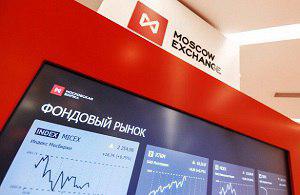 АРХИВ СТАТЕЙ< 2022  Сентябрь Начало формыКонец формыОб установлении платы за присмотр и уход за ребенком в муниципальных образовательных организациях города Нижнего Новгорода, реализующих программу дошкольного образования, взимаемой с родителей (законных представителей), и ее размераОб утверждении порядка обеспечения обучающихся с ограниченными возможностями здоровья, осваивающих адаптированные основные общеобразовательные программы на дому по заключению психолого-медико-педагогической комиссии, наборами продуктов питания в виде сухого пайкаГлава городаВ.А.ПановГлава города
В.А.Панов
№Составединицы измерениякол-во1Рискг12Макаронные изделиякг33Сок фруктовый 1 лшт44Молоко сгущенное 1/380б35Говядина тушеная 1/325б36Консервы рыбные 1/250б37Сахар песоккг18Масло подсолнечноел19Джем 1/630б110Горошек консервированный 1/400б111Печенье 1/200шт412Вафли 1/200шт113Чайкг0,114Курагакг0,515Упаковка (пакет)шт2№Составединицы измерениякол-во1Рискг12Макаронные изделиякг43Сок фруктовый 1 лшт44Молоко сгущенное 1/380б35Говядина тушеная 1/325б36Консервы рыбные 1/250б37Сахар песоккг18Масло подсолнечноел19Джем 1/630б110Горошек консервированный 1/400б111Печенье 1/200шт512Вафли 1/200шт113Чайкг0,114Курагакг0,515Упаковкашт2